SATU MARECITY HOTEL 4*Tarife 2020Tarifele includ micul dejun18 MP Standard room :  	1 pers. – 380 RON32 MP Deluxe room : 	1 pers. – 470RON2 pers. – 635RON52 MP Apartament :	2 adulti+1 copil sau 2 copii indiferent de – 795RON42 MP Junior Suite : 	1 pers. – 760RON2 pers. – 860RONSituat la doar 500 de metri de centrul orașului, Hotel Satu Mare City oferă camere elegante, cu WiFi gratuit în Satu Mare, precum și o zonă de wellness. Toate camerele sunt izolate fonic și orientate spre curtea hotelului.Hotel Satu Mare City pune la dispoziție camere luminoase și liniștite, cu balcon privat. Toate camerele includ o baie spațioasă, iar unele o cadă cu hidromasaj. De asemenea, sunt furnizate halate de baie, papuci, ziare de dimineață și apă minerală.Oaspeții pot lua micul dejun la restaurantul proprietății, cu o terasă sezonieră în aer liber. În zona de wellness, oaspeții pot folosi sala de fitness sau pot beneficia de un tratament de masaj.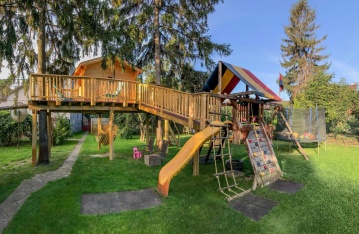 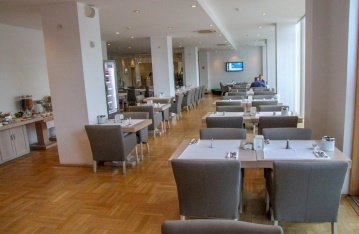 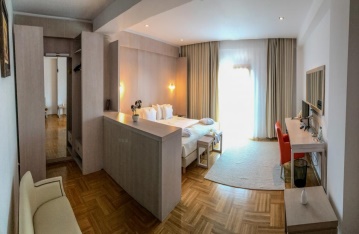 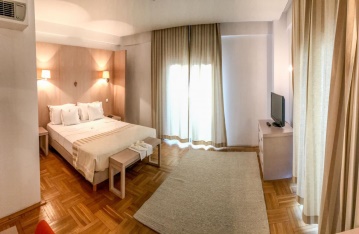 